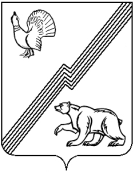 АДМИНИСТРАЦИЯ ГОРОДА ЮГОРСКАХанты-Мансийского автономного округа – Югры ПОСТАНОВЛЕНИЕот 04 июля 2016 года                                                                                                                   № 1600О внесении изменений в постановление администрации города Югорска от 25.12.2015 № 3802«О Межведомственной комиссиипо оценке и обследованию помещенияв целях признания его жилым помещением,жилого помещения – пригодным(непригодным) для проживания граждан,а также многоквартирного дома – аварийным и подлежащим сносу или реконструкции»В соответствии со статьей 14 Жилищного кодекса Российской Федерации, постановлением Правительства Российской Федерации от 28.01.2006 № 47 «Об утверждении Положения о признании помещения жилым помещением, жилого помещения непригодным для проживания и многоквартирного дома аварийным и подлежащим сносу или реконструкции»:1. Внести в постановление администрации города Югорска от 25.12.2015 № 3802                       «О Межведомственной комиссии по оценке и обследованию помещения в целях признания его жилым помещением, жилого помещения - пригодным (непригодным) для проживания граждан, а также многоквартирного дома - аварийным и подлежащим сносу или реконструкции» изменения, изложив приложение 2 в новой редакции (приложение).2. Опубликовать постановление в официальном печатном издании города Югорска и разместить на официальном сайте администрации города Югорска.3. Настоящее постановление вступает в силу после его официального опубликования.Исполняющий обязанности главы города Югорска                                                                                              Л.И. Горшкова Приложениек постановлениюадминистрации города Югорскаот 04 июля 2016 года  № 1600Приложение 2 к постановлениюадминистрации города Югорскаот 25 декабря 2015 года № 3802 Состав Межведомственной комиссии по оценке и обследованию помещения в целях признания его жилым помещением, жилого помещения - пригодным (непригодным) для проживания граждан, а также многоквартирного дома - аварийным и подлежащим сносу или реконструкцииПервый заместитель главы города – директор департамента муниципальной собственности и градостроительства администрации города Югорска, председатель Начальник управления жилищной политики администрации города Югорска, заместитель председателяГлавный эксперт управления жилищной политики администрации города Югорска, секретарь комиссииЧлены комиссии:Заместитель директора департамента муниципальной собственности и градостроительства администрации города ЮгорскаНачальник юридического управления администрации города ЮгорскаНачальник управления архитектуры и градостроительства департамента муниципальной собственности и градостроительства администрации города ЮгорскаМуниципальный жилищный инспектор администрации города ЮгорскаНачальник отдела надзорной деятельности (по городам Югорск, Советский и Советскому району) главного управления МЧС России по Ханты-Мансийскому автономному                             округу — Югры (по согласованию) Директор муниципального унитарного предприятия «Югорскэнергогаз» Начальник Югорского отделения ФГУП «Ростехинвентаризация - Федеральное БТИ»                       по Ханты-Мансийскому автономному округу – Югре  (по согласованию) Начальник территориального отдела управления Роспотребнадзора по Ханты-Мансийскому автономному округу - Югре в городе Югорске и Советском районе  (по согласованию)Директор открытого акционерного общества «Служба заказчика» (по согласованию)Инспектор Няганского отдела инспектирования службы жилищного контроля и строительного надзора Ханты-Мансийского автономного округа — Югры  (по согласованию)Начальник Югорского отдела Управления Федеральной службы государственной регистрации, кадастра и картографии по Ханты-Мансийскому автономному округу – Югре                                     (по согласованию)Собственник жилого помещения (уполномоченное им лицо) (по согласованию)Представитель федерального органа исполнительной власти, осуществляющего полномочия собственника в отношении оцениваемого имущества (по согласованию)Представитель государственного органа Российской Федерации или подведомственного ему предприятия (учреждения), владеющего на соответствующем вещном праве оцениваемым имуществом (по согласованию)Эксперты проектно-изыскательских организаций (по согласованию)